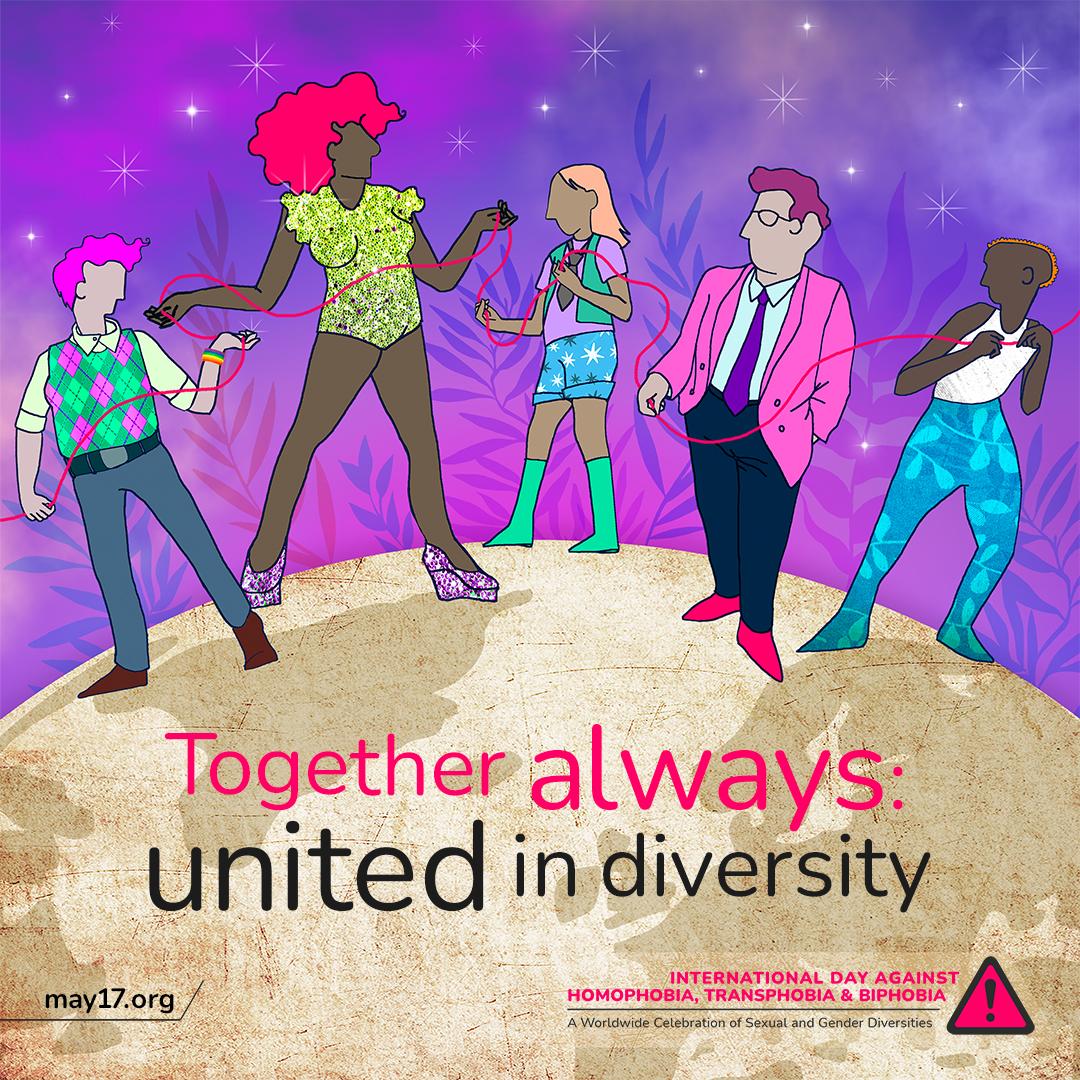 The International Day Against Homophobia, Transphobia, and Biphobia is around the corner! 💜🏳️‍🌈Today, we reaffirm our right to live free from discrimination and violence. Let's continue to raise awareness and advocate for a world that celebrates diversity and promotes equality for all. #IDAHOBIT2023 #IDAHOBIT